MINISTRY OF TOURISMREPUBLIC OF SOUTH AFRICAPrivate Bag X424, Pretoria, 0001, South Africa. Tel. (+27 12) 444 6780, Fax (+27 12) 444 7027Private Bag X9154, Cape Town, 8000, South Africa. Tel. (+27 21) 469 5800, Fax: (+27 21) 465 3216Ref: TM 2/1/1/10MINISTER OF TOURISMNATIONAL ASSEMBLY QUESTION:    889 (NW1015E) OF 2016 BY MRS Matshobeni (EFF)FOR WRITTEN REPLY:  REGARDING THE:    ADDITIONAL INCOME FROM BUSINESS WITH GOVERNMENT FOR SELF AND FAMILYNATIONAL ASSEMBLY:QUESTION FOR WRITTEN REPLY:Question Number:	889Date of Publication:	11 April 2016NA IQP Number:	10Date of reply:		19 April 2016Ms A Matshobeni (EFF) to ask the Minister of Tourism:(1)	Has he earned any additional income from businesses, in particular businesses doing work for the Government, since his appointment as Minister; if so, (a) when, (b) how much did he earn, (c) from which businesses and (d) for what work;(2)	whether his (a) spouse, (b) children and (c) close family earned income from businesses, in particular businesses doing work for the Government, through his appointment as Minister; if so, in respect of each case, (i) when, (ii) how much did each earn, (iii) from which businesses and (iv) for what work?								NW1015EReply(a) No(b) No(c) No(d) No(2) SpouseChildren(c ) Close family(i) WhenNoN/ANo(ii)How muchNoN/ANo(iii)Which BusinessNoN/ANo(iv)For what work ?NoN/ANo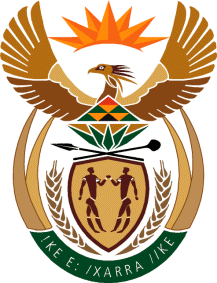 